ASUTOSH PRASAD SATAPATHY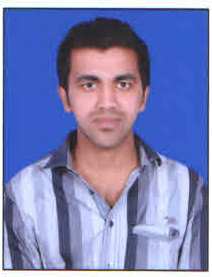 		     B.Tech (Mechanical) Mob-+918793609261         +918796040358E-mail id: - asutoshs98@gmail.comCAREER OBJECTIVETo be a part of an organization where i can fully utilize my skills and make a significant contribution to the success of the employer and at same time individual growth.QUALIFICATIONPROFFESIONAL EXPERIENCE  Present organization: TRINITY AUTO COMPONENTS LTD  Period:4th june 2015 – till date  Present Designation: Design engineer (from 1st may 2016)      Duties :Designed parts using Uni-Graphics.Specialized in design of  Dies ,press tools & different critical forging parts.Created three dimensional CAD models and drawings for both parts and assemblies.Handled design of  new parts from customer like Tata Motors,Ashok Leyland,hyva india.Resourceful preparation of technical documents like engineering releases.Co-ordinate all the blueprint and production issues of the product design.  Previous Designation : Quality assurance engineer    Job profile :Responsible for monitoring and maintaining qulity and compliance  targets.Monitoring and auditing of products to ensure high standards of quality.Ensuring products comply with legislation and quality assuarance code.Ensuring that all QA tests are carried out on time to time.Delivering presentation to an audience of manager level within the business.Provide monthly reports to senior managers on performance.Keeping quality  documentation up to date.Making sure that all QA records,data & information are available to managers.Ensuring non-confirming products are identified and placed on restriction.Coordinating the investigation of customer complaints.  Previous organization : SIDDHESHWAR INDUSTRIES PVT LTD  Designation : Graduate Traniee Engineer                                              Period :1st june 2014-1st june 2015   OTHER EXPIRENCE: I also did teachership for 4 month on AUTO CAD & UNI-GRAPHICS.Problem solving approach & good knowledge about drawing.FIELD OF INTREST:Design & develomentTECHNICAL SKILLSUNI-GRAPHICS & CATIA from  Central Tool Room and Training Centre, Bhubaneswar in 2013.High level of competence using Microsoft excel to create automated reports.Programming language C and C++, DBMS, Data Structure, MIS.ADDITIONAL TRAINING UNDERTAKEN 	I have participated in many national level techfests and workshops.Organized different cultural functions in our collegeSTRENGTHSI like to take responsibilities as I am dependable and trustworthy.I am a highly sincere person and deeply committed to my job. I do the things I love and love the things I do.I am calm and composed during stress.WEAKNESSEmotional.Easily persuade to others .HOBBIES AND INTERESTS Listening musics Reading newspaper.PERSONAL PROFILEFATHER’S NAME	          :   Mr.  Gouri Sankar SatapathyMOTHER’S NAME             :   Mrs.  Mahalaxmi SatapathyDATE OF BIRTH 	          :   5th   july 1993PERMANENT ADDRESS  :	  Shanti Nagar  Chatrapur, Ganjam                                                  Pin-761020   OdishaLANGUAGES KNOWN     :   English, Hindi and Oriya,DECLARATION: I do hereby declare that above statements are made by me are true, correct and complete to the best of my knowledge and belief and I hold responsible for any irregularities if found .              Place:   pune                                                                                        Date: 29th OCT 2016                            Current salary-1.92/annumExpected-2.40/annumExaminationYearBoard / UniversityPercentage ScoredB. Tech2014BPUT, Rourkela68%                 Intermediate2010Council of Higher Secondary Education, Odisha67%               Matriculation2008 HSCE ,Odisha65%